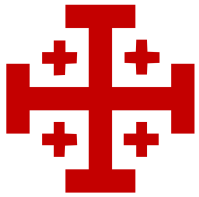 rytířský řád Božího hrobu v Jeruzaléměčeská magistrální delegacezápis ze schůze dne 19. října 201916. řádové setkáníMísto konání: Křtiny, poutní kostel Jména Panny MariePřítomni:	J.E. Mons. J. Graubner, dr. J. Pořízka, dr. T. Parma, Mgr. J. M. Battaglia, ing. J. Battaglia, ing. D. Battaglia, dr. P. Pořízka, dr. J. Lata, P. Mgr. M. Palkovič, Mgr. A. DadamOmluveni: manželé Burešovi, Miroslav PišťákPROGRAMDne 19. října 2019 se v poutním kostele Jména Panny Marie ve Křtinách konala řádová oslava svátku Panny Marie, Královny Svaté země, patronky řádu Božího hrobu. Mši celebroval Mons. J. Graubner, po skončení mše a následné pobožnosti se konala krátká schůze české magistrální delegace (dále ČMD), jež byla zahájena řádovou modlitbou v novém znění (příloha zápisu). nové vedení ČMDmagistrální delegát dr. Tomáš Parma předal diplom (a příslušné insignie) P. Milanu Palkovičovi, jenž byl povýšen do hodnosti rytíře-komtura dr. Tomáš Parma se souhlasem řádového prezidia Rady velmistra a velkopřevora ČMD jmenoval nové vedení České magistrální delegace (všem funkcionářům předal jmenovací dekrety), jež bude pracovat do 28. září 2023 v následujícím složení:Petr Pořízka – sekretářDaniel Battaglia – pokladníkJan Lata – laický ceremoniářMilan Palkovič – duchovní ceremoniářvelkopřevorem nadále zůstává J.E. Mons Jan Graubner, arcibiskup olomoucký a metropolita moravskýdr. Tomáš Parma byl jmenován magistrálním delegátem ČMD do 28. září 2023akce ČMD v roce 2020bylo dohodnuto, že další setkání české magistrální delegace se uskuteční v Arcibiskupském paláci v Olomouci dne 13. prosince od 13.00 hodin; program bude dodatečně upřesněnduchovní cvičení ČMD se v roce 2020 uskuteční ve dnech 6.–8. března opět na Velehradě; exercicie povede P. Milan Palkovič (který zjistí, zda je v těchto dnech na Velehradě volný termín a podá o tom zprávu dr. Parmovi)na prosincové schůzi budou rovněž dohodnuty další řádové akce pro rok 2020addendasoučástí řádové oslavy svátku Panny Marie byla sbírka, jejíž výtěžek bude určen na pomoc křesťanům ve Svaté zemi; ve křtinském kostele vybrána částka 5.623,- Kč, jež  bude uložena na řádový účet ČMDZapsal: dr. P. Pořízka, sekretář ČMDSchválil: dr. T. Parma, magistrální delegát ČMDPříloha č. 1: Řádová modlitba v novém zněníPříloha č. 2: Modlitba k Panně Marii, Královně Svaté zeměPříloha č. 3: Modlit se spolu s křesťany Svaté země a za něPříloha č. 1: Řádová modlitba v novém zněníORDO EQUESTRIS SANCTI SEPULCHRI HIEROSOLYMITANIřádová modlitbaPane, pro tvých Pět svatých ran,
které nosíme na našich insigniích,
tě prosíme:Dávej nám sílu,
abychom milovali vše, co stvořil tvůj Otec,
a nejvíce ze všech naše nepřátele.Osvoboď naši mysl a naše srdce od hříchu,
od zaujatosti, od sobectví a od podlosti,
abychom byli hodni tvé oběti.Sešli na nás, rytíře a dámy Božího hrobu, svého Ducha,
aby z nás učinil přesvědčené a upřímné vyslance
pokoje a lásky mezi našimi bratry
a zvláště mezi těmi, kdo se domnívají,
že v tebe nevěří.Dej nám víru,
abychom čelili všem bolestem každodenního života
a zasloužili si jednoho dne s pokorou, ale bez obav
stanout po tvém boku.Amen.Příloha č. 2: 	Modlitba k blahoslavené Panně Marii, Královně Svaté země 
		a ochránkyni řádu Božího hrobuMons. Pierbattista Pizzaballa, apoštolský administrátor Latinského patriarchátu jeruzalémského, požádal tři mnišské kontemplativní komunity ve své diecézi, aby složily modlitbu k Marii Královně Palestiny, patronce Řádu Božího hrobu, kterou oslavujeme 25. října. Výsledek jejich snah byl shrnut do textu modlitby, kterou níže předkládáme. Vyjadřuje naději, již spolu s Pannou Marií klademe v Toho, jemuž není nic nemožné. Tváří v tvář obtížné situaci, kterou Svatá země prožívá, upevněme naši naději v Matku Knížete pokoje a buďme si jisti mocí její přímluvy ve prospěch spravedlnosti. La Croce di Gerusalemme, n. 51 (estate 2018), s. XXIVK tobě, Panno a Matko Maria, Královno země Kristovy, 
přicházíme, abychom Tě chválili, děkovali Ti 
a abychom Ti svěřili všechny Tvé děti, 
které v této zemi žijí nebo sem přicházejí jako poutníci.Panno, Dcero siónská,
nauč nás milovat láskou, kterou máš pro všechny bez rozdílu.
Ukaž nám své milosrdné srdce, dej nám svůj jasný pohled.
Jako v časech Nazareta nás nauč 
pozornému naslouchání Božímu hlasu a jeho Slovu života.
Nauč nás věrnosti při každodenní práci 
i tichosti, která vytváří hluboké společenství. Jako v Káně dbej o rodiny, aby jim nechyběla radost a jednota.
Jako na cestách Galileou a Judejí kráčej před námi, 
když jdeme ve stopách tvého milovaného Syna 
až k vrcholné oběti u paty Kalvárie.Jako ve Večeřadle se přimlouvej za dar Ducha,
který v nás volá: „Abba. 
Jediný Otče pro židy, křesťany i muslimy,
dej, aby všichni kráčeli po stezkách odpuštění a smíření
a bourali všechny zdi, které rozdělují.“Matko Knížete pokoje,
dej nám také předchuť nebe,
která by živila naši naději,
aby se brzy políbily spravedlnost a pokoj
ve Svaté zemi a na celém světě.Amen.Příloha č. 3: 	Modlit se spolu s křesťany Svaté země a za ně
		Návrh úmyslů modlitbyNa žádost francouzského místodržitelství Řádu Božího hrobu navrhl 14. února 2018 Mons. Giacinto-Boulos Marcuzzo, světící biskup a patriarchální vikář Latinského patriarchátu jeruzalémského, tyto úmysly modlitby, které mohou využít členové řádu při své osobní i společné modlitbě: „Vaše prosba nás velmi oslovila a podněcuje k tomu, abychom se rovněž modlili za vás. Posílám modlitební úmysly, které jsem sepsal vycházeje ze situace, v níž se nacházejí křesťané v zemi Ježíšově, a také z těch nejnaléhavějších potřeb našeho společenství.“ Poslední dvě intence byly doplněny českou magistrální delegací.Aby spravedlnost, práva lidských osob a národů převládly nad přehnaným nacionalismem, nespoutanou chtivostí a zaslepeným násilím.Za mír založený na spravedlnosti mezi všemi národy Svaté země, Araby i Židy, Palestinci i Izraelci.Za truchlící rodiny, za lidi zraněné nebo trpící kvůli sociální nespravedlnosti a všeobecné nejistotě.Za porozumění, vzájemnost a spolupráci mezi všemi kulturami, které jsou zdrojem jejich zdravého soužití.Za vzájemné přijetí a smíření mezi všemi náboženskými společenstvími.Za přínosný dialog mezi všemi náboženstvími, především mezi křesťany, židy a muslimy.Aby Jeruzalém stále byl opravdovým „Městem Božím“, „matkou všech národů“ a „Městem pokoje“ pro všechny, kdo v něm žijí, a pro celé lidské pokolení.Za tvořivou pastorační spolupráci a upřímné hledání jednoty mezi všemi křesťanskými vyznáními.Za kněžská a řeholní povolání mezi mladými, vyrůstajícími v zemi proroků a apoštolů.Za ty, kdo se ve Svaté zemi připravují na kněžství a k řeholnímu životu.Za kontemplativní společenství ve Svaté zemi a jejich správné zapojení do života Církve.Za kulturní a pastorační pochopení všech misionářů: kněží, řeholníků a řeholnic i laiků.Za dobré plody poutí na Svatá místa, za všechny, kdo spolupracují na přijímání a doprovázení poutníků.Za ty, kdo jako dobrovolníci pomáhají ve školách, nemocnicích a dalších charitativních zařízeních ve Svaté zemi.Za všechny vyučující, studenty a přátele center biblických studií, za větší lásku ke Slovu Božímu i za jeho větší znalost.Za politické a společenské představitele ve Svaté zemi, aby pracovali pro společné dobro.Za všechny členy Rytířského řádu Božího hrobu jeruzalémského, aby stále lépe dokázali rozlišovat své místo a povolání v církvi pro dobro Svaté země.Za českou magistrální delegaci Rytířského řádu Božího hrobu jeruzalémského, aby rostla v poznání svého úkolu v církvi ke chvále Boží.